Паспорт проекта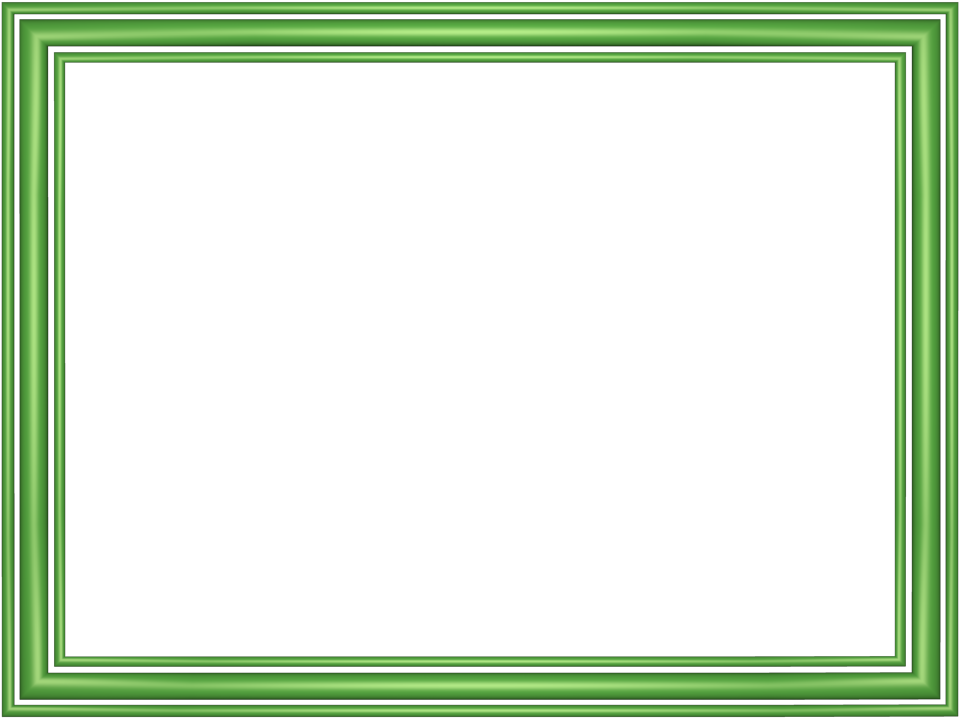  «Организация системы сбора, хранения и сдачи макулатуры в ДОУ»1. Вовлеченные лица и рамки проекта1. Заказчик проекта: заведующая Н.В.Волокитина2. Владелец процесса: заведующая Н.В.Волокитина3. Процесс: разработка системы сбора, хранения и сдачи макулатуры ДОУ.4. Границы процесса: от момента подготовки и создания условий для мероприятия до проведения мероприятия с участниками образовательных отношений. 5. Руководитель проекта: заведующая  Н.В.Волокитина6. Команда проекта:заведующая Н.В.Волокитиназаместитель заведующей АХЧ Т.В.Щербакова заместитель заведующей М.И.Некрасовастарший воспитатель К.А.Сидоренко2. Обоснование выбораРазработка проекта обусловлена необходимостью внедрения системы по сбору, хранению и сдачи макулатуры в детском саду.Что позволит уменьшить количество бумаги в общем объеме вывозимого мусора, а также избавить от захламленности помещения ДОУ.В ходе реализации данного проекта предполагается выработать у детей навыка сортировки мусора и бережного отношения к бумажным ресурсам. 3. Цели и плановый эффектЭффект: уменьшение количества вывозимого мусора, выработка системы по сбору, хранению и сдаче бумаги.4. Ключевые события проекта1. Разработка и согласование проекта с руководителем учреждения: 26.11.2020г. – 02.12.2020г.2. Анализ текущей ситуации, картирование процесса: 03.12.2020г. - 10.12.2020г.3.Разработка карты целевого состояния процесса: 11.12.2020г. – 21.12.2020г.4.Выявление коренных причин проблем, формирование предложений по их решению: 14.12.2020г. – 18.12.2020г.5.Защита выработанных предложений по совершенствованию (плана мероприятий): 22.12.2020г. – 31.12.2020г.6. Реализация плана мероприятий: 11.01.2021г. – 14.03.2021г.7. Контроль (производственный анализ) и стандартизация результатов: 15.03.2021г. – 21.03.2021г.8. Мониторинг стабильности результатов: 22.03.2021г.- 30.03.2021г.9. Закрытие проекта: 31.03.2021г.